附件2全国青年岗位能手推荐表薛慧事迹材料提起薛慧，各分厂细纱车间干部职工都竖起大拇指，因为她操作技术过硬，每次运动会后都会到各个工业园去巡演。她是一个积极乐观的人，对待工作非常认真，无论是平时的看车还是参加比赛，她都会尽心尽力的去做。她经常说的话是：“有机会参加考试，展现自我，是领导和同事对我的信任和支持，我必须全力以赴去做好。”薛慧是智能化三分厂细纱车间的一名值车工。自2013年进厂以来，她一直勤学苦练，努力提高操作技术水平，多次参加公司组织的操作运动会，曾被中国纺织工业联合会授予“全国纺织行业技术能手”，荣获全国纺织行业“魏桥-经纬杯”细纱机操作工职业技能竞赛“C32S换粗纱”项目第三名，获得滨州市第四届职工职业技能大赛（细纱操作）决赛中二等奖。每次考试前的练兵，对于很多人来说都是枯燥无味的，但薛慧始终都做到心态平和，认真对待，严格要求自己。当她第一次接头用时只有26秒时，其实她自己是不相信这个数据的，连教练员也有点怀疑秒表是不是坏了，再测过两三次之后，才确信自己是有能力达到这个速度的。于是，薛慧在心里默默定下目标，一定要突破自己，力争考出26秒的成绩。为此，她每天都是第一个来到车间刻苦练习，别人休息她在练，别人去吃饭了她还在练，别人下班了她还在练，达到了废寝忘食的地步。工作中，薛慧每班值车台数达到10台以上，并且一直工作在产品质量要求比较严格的直接纬专线机台。管纱的质量好坏关系到织布厂的下机质量，非常考验操作工人的责任心和把关卡疵能力，她通过每天认真细致的巡回，将卡疵捉疵、机台清洁、交接班工作都有条不紊地落实到位，保证了产品质量，提升了产量。薛慧对待同事热情真诚。在轮班中，她充分发挥技术骨干的优势，积极带动轮班同事操作技术的提高，给她们讲解操作法、巡回方法，如何认识疵点类型和防疵捉疵等知识。她不怕苦不怕累的劲头也感染着身边的每一个人。在她的带动下，部分落后职工操作技术都得到了很大的提高，有的已经成为车间的技术骨干。没有一帆风顺的成功，只有坚持不懈的努力。随着职工操作水平的提高，新人层出不穷，薛慧当初的记录也一再被突破，让她深感压力巨大，无法在比赛中发挥出正常水平。  车间领导主动开导帮助她寻找原因，园区操作部门的培训师傅也时常到车间对她进行培训指导，观察她的练兵状态查找动作缺陷。在大家的帮助和支持下，她很快重拾信心，开始调整状态努力追赶，取得了优异成绩。薛慧说：“提高看台能力，纺出优质棉纱是我的工作目标，操作水平赶超一流，是我努力的方向。在以后的工作中，我会更加严格要求自己，戒骄戒躁，把每次技术突破都当成一个新起点、新契机，努力成长为纺织行业的尖兵。”当前，我国棉纺织行业正处于重要的转型升级期，随着纺织设备向自动化、智能化方向发展，未来的细纱工序将是知识、技术、技能高度融合的一体化集成，对高技能人才的要求也会更高。薛慧表示，之前取得的大赛成绩只是起点，而不是终点。今后，她在将在自己的岗位上继续努力学习、探索、研究新型纺织技术和细纱生产技术，提高纺织质量和效率，做一名优秀的新时代纺织工人。姓    名姓    名薛慧薛慧性    别性    别女女民    族汉照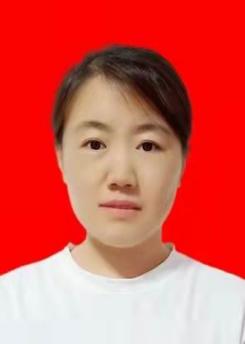 片出生年月出生年月1987.11.291987.11.29政治面貌政治面貌群众群众文化程度初中照片职业（工种）职业（工种）细纱工细纱工职   务职   务照片单    位单    位山东魏桥创业集团宏儒纺织绿色智能化三分厂山东魏桥创业集团宏儒纺织绿色智能化三分厂山东魏桥创业集团宏儒纺织绿色智能化三分厂山东魏桥创业集团宏儒纺织绿色智能化三分厂山东魏桥创业集团宏儒纺织绿色智能化三分厂山东魏桥创业集团宏儒纺织绿色智能化三分厂山东魏桥创业集团宏儒纺织绿色智能化三分厂山东魏桥创业集团宏儒纺织绿色智能化三分厂照片职称（技术等级）职称（技术等级）职称（技术等级）二级二级移动电话移动电话1356153031913561530319办公电话0543-4162036通讯地址通讯地址山东省邹平市经济开发区会仙一路1号魏桥创业集团工会山东省邹平市经济开发区会仙一路1号魏桥创业集团工会山东省邹平市经济开发区会仙一路1号魏桥创业集团工会山东省邹平市经济开发区会仙一路1号魏桥创业集团工会山东省邹平市经济开发区会仙一路1号魏桥创业集团工会山东省邹平市经济开发区会仙一路1号魏桥创业集团工会山东省邹平市经济开发区会仙一路1号魏桥创业集团工会山东省邹平市经济开发区会仙一路1号魏桥创业集团工会山东省邹平市经济开发区会仙一路1号魏桥创业集团工会个人简历个人简历2013年3月-2019年10月山东魏桥创业集团宏儒纺织第十分厂  细纱工2019年至今山东魏桥创业集团宏儒纺织绿色智能化第三分厂    细纱工2013年3月-2019年10月山东魏桥创业集团宏儒纺织第十分厂  细纱工2019年至今山东魏桥创业集团宏儒纺织绿色智能化第三分厂    细纱工2013年3月-2019年10月山东魏桥创业集团宏儒纺织第十分厂  细纱工2019年至今山东魏桥创业集团宏儒纺织绿色智能化第三分厂    细纱工2013年3月-2019年10月山东魏桥创业集团宏儒纺织第十分厂  细纱工2019年至今山东魏桥创业集团宏儒纺织绿色智能化第三分厂    细纱工2013年3月-2019年10月山东魏桥创业集团宏儒纺织第十分厂  细纱工2019年至今山东魏桥创业集团宏儒纺织绿色智能化第三分厂    细纱工2013年3月-2019年10月山东魏桥创业集团宏儒纺织第十分厂  细纱工2019年至今山东魏桥创业集团宏儒纺织绿色智能化第三分厂    细纱工2013年3月-2019年10月山东魏桥创业集团宏儒纺织第十分厂  细纱工2019年至今山东魏桥创业集团宏儒纺织绿色智能化第三分厂    细纱工2013年3月-2019年10月山东魏桥创业集团宏儒纺织第十分厂  细纱工2019年至今山东魏桥创业集团宏儒纺织绿色智能化第三分厂    细纱工2013年3月-2019年10月山东魏桥创业集团宏儒纺织第十分厂  细纱工2019年至今山东魏桥创业集团宏儒纺织绿色智能化第三分厂    细纱工受过何种奖励受过何种奖励2016年全国纺织行业“魏桥-经纬杯”细纱机操作工职业技能竞赛总成绩第五名2016年被中国纺织工业联合会授予“全国纺织行业技术能手”2018年获得滨州市第四届职工职业技能大赛（细纱操作）决赛中二等奖2016年全国纺织行业“魏桥-经纬杯”细纱机操作工职业技能竞赛总成绩第五名2016年被中国纺织工业联合会授予“全国纺织行业技术能手”2018年获得滨州市第四届职工职业技能大赛（细纱操作）决赛中二等奖2016年全国纺织行业“魏桥-经纬杯”细纱机操作工职业技能竞赛总成绩第五名2016年被中国纺织工业联合会授予“全国纺织行业技术能手”2018年获得滨州市第四届职工职业技能大赛（细纱操作）决赛中二等奖2016年全国纺织行业“魏桥-经纬杯”细纱机操作工职业技能竞赛总成绩第五名2016年被中国纺织工业联合会授予“全国纺织行业技术能手”2018年获得滨州市第四届职工职业技能大赛（细纱操作）决赛中二等奖2016年全国纺织行业“魏桥-经纬杯”细纱机操作工职业技能竞赛总成绩第五名2016年被中国纺织工业联合会授予“全国纺织行业技术能手”2018年获得滨州市第四届职工职业技能大赛（细纱操作）决赛中二等奖2016年全国纺织行业“魏桥-经纬杯”细纱机操作工职业技能竞赛总成绩第五名2016年被中国纺织工业联合会授予“全国纺织行业技术能手”2018年获得滨州市第四届职工职业技能大赛（细纱操作）决赛中二等奖2016年全国纺织行业“魏桥-经纬杯”细纱机操作工职业技能竞赛总成绩第五名2016年被中国纺织工业联合会授予“全国纺织行业技术能手”2018年获得滨州市第四届职工职业技能大赛（细纱操作）决赛中二等奖2016年全国纺织行业“魏桥-经纬杯”细纱机操作工职业技能竞赛总成绩第五名2016年被中国纺织工业联合会授予“全国纺织行业技术能手”2018年获得滨州市第四届职工职业技能大赛（细纱操作）决赛中二等奖2016年全国纺织行业“魏桥-经纬杯”细纱机操作工职业技能竞赛总成绩第五名2016年被中国纺织工业联合会授予“全国纺织行业技术能手”2018年获得滨州市第四届职工职业技能大赛（细纱操作）决赛中二等奖（主要事迹2000字以内，见附页）（主要事迹2000字以内，见附页）（主要事迹2000字以内，见附页）（主要事迹2000字以内，见附页）（主要事迹2000字以内，见附页）（主要事迹2000字以内，见附页）（主要事迹2000字以内，见附页）（主要事迹2000字以内，见附页）（主要事迹2000字以内，见附页）（主要事迹2000字以内，见附页）（主要事迹2000字以内，见附页）所在单位意见以上材料属实，同意推荐。主管领导签字（盖章）              单位（盖章）年    月    日以上材料属实，同意推荐。主管领导签字（盖章）              单位（盖章）年    月    日以上材料属实，同意推荐。主管领导签字（盖章）              单位（盖章）年    月    日以上材料属实，同意推荐。主管领导签字（盖章）              单位（盖章）年    月    日以上材料属实，同意推荐。主管领导签字（盖章）              单位（盖章）年    月    日以上材料属实，同意推荐。主管领导签字（盖章）              单位（盖章）年    月    日以上材料属实，同意推荐。主管领导签字（盖章）              单位（盖章）年    月    日以上材料属实，同意推荐。主管领导签字（盖章）              单位（盖章）年    月    日以上材料属实，同意推荐。主管领导签字（盖章）              单位（盖章）年    月    日以上材料属实，同意推荐。主管领导签字（盖章）              单位（盖章）年    月    日省级团委人力资源社会保障部门意见团委（盖章）                人力资源社会保障厅（局）（盖章）年    月    日团委（盖章）                人力资源社会保障厅（局）（盖章）年    月    日团委（盖章）                人力资源社会保障厅（局）（盖章）年    月    日团委（盖章）                人力资源社会保障厅（局）（盖章）年    月    日团委（盖章）                人力资源社会保障厅（局）（盖章）年    月    日团委（盖章）                人力资源社会保障厅（局）（盖章）年    月    日团委（盖章）                人力资源社会保障厅（局）（盖章）年    月    日团委（盖章）                人力资源社会保障厅（局）（盖章）年    月    日团委（盖章）                人力资源社会保障厅（局）（盖章）年    月    日团委（盖章）                人力资源社会保障厅（局）（盖章）年    月    日